Cursus Taal is maar een deel 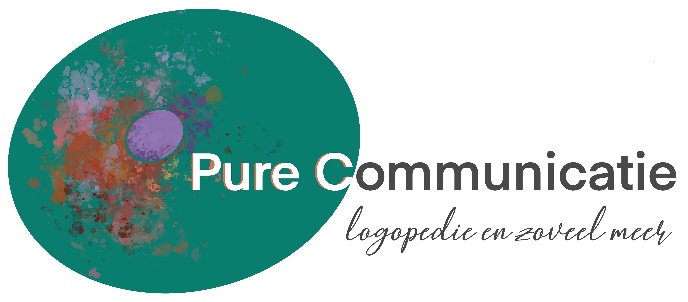      van het totaal – deel 2a                impliciet leren binnen de logopedie                 Organisator: Pure Communicatie                  Docent: Joyce Walter  en Maya de GraafOpdracht: breng 1 casus mee, uitgewerkt zoals geleerd in TMDT-1 Dag 1 9.00-9.30 Ontvangst, kennismaking,09.30-11.30 Samenvatting – herhaling TMDT-1 Pauze 11.30-12.45 Foutloos leren - theorie Pauze13.30 -14.00 Bekijk je casus - welke aspecten kun je impliciet aanpakken en in welke vorm? – in groepen14.00-15.00 Diagnostiek van de uitvoering van de cliënt Pauze15.15-16.15 Welke rol heeft het ORAH model  16.15-16.45 Bekijk je casus – hoe ga jij je diagnostiek vormgeven, zijn er nog gaten in het ORAH model – in groepen16.45-17.00 Vragen – bespreken opdracht  - afsluitingOpdracht: Casus inleveren met uitgewerkte punten:Diagnostiek van de client in de situatie waarin je foutloos leren moet toepassen plannenDiagnostiek uitvoeren en ORAH model completeren, maak video-opname voor eigen gebruik.Nadenken over behandelplan.Dag 29.00-9.30 welkom - inventariseren vragen naar aanleiding van dag 2 9.30-10.15 herhaling dag 1 , opmerkingen adhv casussen en vragen Pauze10.30-12.00 opbouwen van een procedurele behandeling12.00-12.45 bekijk je casus: bekijk je behandelplan / maak opzet – in groepenPauze13.45-15.15 hoe voeg je procedurele informatie in?pauze15.30 - 16.30 bekijk je casus: welke info ga je toevoegen, waar in het proces en hoe? – in groepen 16.30 – 17.00 terugkoppeling inzichten centraalVragen – bespreken opdracht  - afsluitingOpdracht: Casus inleveren met uitgewerkte puntenMaak een behandelplan gebaseerd op een impliciet leertraject, belicht hierin alle aspectenGa na waar en hoe je in dit proces informatie toe wilt gaan voegen. Voer een deel van het behandelplan uit en maak hiervan een opname, neem deze opname mee op dag 3.Dag 39.00-9.30 welkom - inventariseren vragen naar aanleiding van dag 2 9.30-10.30 herhaling dag 2 pauze10.45-11.45 in groepen van 3: analyse van behandeling van cursist 1  11.45-12.45 in groepen van 3: analyse van behandeling van cursist 2  pauze13.45-14.45 in groepen van 3: analyse van behandeling van cursist 3  14.45-15.30 centrale terugkoppeling en delen van inzichtenPauze 15.45 – 16.30 wat beïnvloed jouw behandeling nog meer? 16.30-17.00 Vragen – bespreken opdracht  - afsluitingOpdracht: Uitbreiding casus aan de hand van het geleerde van dag 3Maak een opname van 15 minuten waarin je je handelen laat zien.Reflectie op eigen procesSBU: 40 uur ( 20 uur volgen cursus en 20 uur zelfstudie) Data voorjaar 2023  maandag 6 februari, maandag 6 maart en maandag 3 april 2023Plaats: de Wilg – Vortum-MullemDocent:  Joyce Walter en Maya de Graaf